Révision partielle des principes directeurs d’examen du porte-greffe de tomateDocument établi par des experts des Pays-BasAvertissement : le présent document ne représente pas les principes ou les orientations de l’UPOV	Le présent document a pour objet de présenter une proposition de révision partielle des principes directeurs d’examen du porte-greffe de tomate (document TG/294/1 Rev. 2).	À sa cinquante-troisième session tenue à Séoul (République de Corée) du 20 au 24 mai 2019, le Groupe de travail technique sur les plantes potagères (TWV) a examiné une proposition de révision partielle des principes directeurs d’examen du porte-greffe de tomate sur la base des documents TG/294/1 Corr. Rev. 2 et TWV/53/7 “Partial revision of the Test Guidelines for Tomato Rootstocks” et proposé les modifications suivantes (voir le paragraphe 95 du document TWV/53/14 Rev. “Revised Report”) :Modifier la dénomination des pathotypes des caractères 24.1, 24.2 et 24.3 “Résistance à Fusarium oxysporum f. sp. lycopersici (Fol)”;Modifier l’explication Ad. 24 au chapitre 8.2 “Explications portant sur certains caractères”;Modifier les exemples pour le caractère 28 “Résistance à Pyrenochaeta lycopersici (Pl)”;Modifier l’explication Ad. 28 au chapitre 8.2 “Explications portant sur certains caractères”	Les modifications proposées sont indiquées à partir de la page 2 en surbrillance et soulignées pour les insertions, en surbrillance et biffées pour les suppressions.	Le TWV est également convenu que les adresses électroniques ci-après pour l’obtention de l’inoculum figurant dans toutes les explications relatives à la résistance à une maladie dans l’ensemble des principes directeurs d’examen du porte-greffe de tomate devaient être actualisées dans la version adoptée finale de la présente révision partielle des principes directeurs d’examen du porte-greffe de tomate, comme suit (voir le paragraphe 96 du document TWV/53/14 Rev. “Revised Report”) :Geves : matref@geves.frNaktuinbouw : resistentie@naktuinbouw.nlINIA : resistencias@inia.spProposition de modification de la dénomination des pathotypes des caractères 24.1, 24.2 et 24.3 “Résistance à Fusarium oxysporum f. sp. lycopersici (Fol)”;Libellé actuelNouveau libellé proposéProposition de modification de l’explication Ad. 24 au chapitre 8.2 “Explications portant sur certains caractères”Libellé actuelAd. 24 : Résistance à Fusarium oxysporum f. sp. lycopersici (Fol)1. Agent pathogène	  Fusarium oxysporum f. sp. lycopersici3. Espèces hôtes		  Solanum lycopersicum4. Source de l’inoculum		  Naktuinbouw (NL) et GEVES (FR)5. Isolat		  pathotype 0 (ex 1) (p.ex. souches Orange 71 ouPRI 20698 ou Fol 071 1 (ex 2) (p.ex. souches 4152 ouPR I40698 ou RAF 70 et 2 (ex 3)le pouvoir pathogène des souches peut varier de l’une à l’autre.6. Identification de l’isolat	  utiliser des variétés témoins (voir 9.3)7. Détermination du pouvoir pathogène		 sur des variétés de tomate sensibles8. Multiplication de l’inoculum8.1 Milieu de multiplication		  gélose dextrosée à la pomme de terre, milieu “S” de Messiaen8.4 Milieu d’inoculation		  eau pour racler les plaques de gélose ou culture Czapek-Dox (culture aérée vieille de 7 jours)8.6 Récolte de l’inoculum		  filtrer au travers d’une double mousseline8.7 Vérification de l’inoculum récolté		  compter les spores, ajuster à 106 par ml8.8 Durée de conservation/viabilitéde l’inoculum 		  4 à 8 heures, conserver frais pour empêcher la germination des spores9. Format de l’essai9.1 Nombre de plante par génotype		  au moins 20 plantes9.2 Nombre de répétitions........................................	.  1 répétition9.3 Variétés témoins pour l’essai avec pathotype 0 (ex 1)Sensibles		  (Solanum lycopersicum)  Marmande, Marmande verte, ResalRésistantes au pathotype 0 seulement		  (Solanum lycopersicum) Marporum, Larissa, “Marporum x Marmande verte”, Marsol, AnabelRésistantes au pathotype 0 et 1		  (Solanum lycopersicum) Motelle, Gourmet, Mohawk  Variétés témoins pour l’essai avec le pathotype 1 (ex 2)Sensibles		  (Solanum lycopersicum) Marmande verte, Cherry Belle, RomaRésistantes au pathotype 0 uniquement 	 	 (Solanum lycopersicum) Marporum, RancoRésistantes aux pathotypes 0 et 1		  (Solanum lycopersicum) Tradiro, OdiseaRemarque		  (Solanum lycopersicum) Ranco est un peu moins résistante que Tradiro   Variétés témoins pour l’essai avec le pathotype 2 (ex 3)Sensible au pathotype 2		  EmperadorRésistantes aux pathotypes 0, 1 et 2		  Colosus9.4 Protocole d’essai		  plus de 20 plantes, p.ex. 35 graines pour 24 plantes, y compris 2 plantes témoins9.5 Installation d’essai		  serre ou chambre climatisée9.6 Température		  24-28°C (essai agressif, avec isolat peu agressif)		  20-24°C (essai agressif, avec isolat peu agressif)9.7 Lumière		  12 heures par jour ou plus9.8 Saison		  toutes saisons9.9 Mesures spéciales		  un sol tourbeux légèrement acide est optimal;conserver le sol humide mais éviter le stress hydrique10. Inoculation10.1 Préparation de l’inoculum	  culture aérée de Messiaen ou PDA ou milieu S de Messiaen ou culture Czapek Box10.2 Quantification de l’inoculum		  compter les spores, ajuster à 106 spores par ml, concentration plus basse pour un isolat très agressif10.3 Stade de la plante lors de l’inoculation		  10 à 18 jours, cotylédon jusqu’à la première feuille10.4 Méthode d’inoculation 		  les racines et les hypocotyles sont immergés dans une suspension de spores pendant 5 à 15 minutes;  la réduction des racines est une option10.7 Observations finales		  14 à 21 jours après l’inoculation11. Observations11.1 Méthode		  visuelle11.2 Échelle d’observation		  symptômes : retard de croissance,flétrissement, jaunissement, brunissement des vaisseaux s’étendant au-dessus du cotylédon11.3 Validation de l’essai		  l’évaluation de la résistance des variétés doit être calibrée avec les       résultats des contrôles de résistance et de sensibilité.12. Interprétation des résultats du test en comparaison avec les variétés témoinsabsente		   [1] 	symptômes sévèresprésente		   [9] 	symptômes légers ou aucun symptôme13. Points critiques de contrôle :Les résultats de l’essai peuvent légèrement varier dans la pression de l’inoculum en raison des différences qui caractérisent l’isolat, la concentration des spores, l’humidité du sol et la température.  Des variétés témoins proches du cas limite R/S sont essentielles pour faire une comparaison entre laboratoires.Nouveau libellé proposéAd. 24 : Résistance à Fusarium oxysporum f. sp. lycopersici (Fol)Proposition de modification des exemples pour le caractère 28 “Résistance à Pyrenochaeta lycopersici (Pl)”Libellé actuelNouveau libellé proposéProposition de modification de l’explication Ad. 28 au chapitre 8.2 “Explications portant sur certains caractères”Libellé actuelAd. 28 : Résistance au Pyrenochaeta lycopersici (Pl)1. Agent pathogène	  Pyrenochaeta lycopersici3. Espèces hôtes	  Solanum lycopersicum4. Source de l’inoculum	  -5. Isolat	  -7. Détermination du pouvoir pathogène	  bioessai8. Multiplication de l’inoculum8.1 Milieu de multiplication	  V8 Agar8.2 Variété multipliée	  variété de tomate sensible8.3 Stade de la plante lors de l’inoculation	  semence8.4 Milieu d’inoculation	  mélange de sol (70%), de sable (20%) et d’inoculum (10.1) (10%)	ou sol mélangé avec des racines infectées coupées en petits morceaux8.5 Méthode d’inoculation	  semis ou transplantation à la maturité du fruit8.6 Récolte de l’inoculum	  les racines infectées sont récoltées 2 à 4 mois plus tard8.7 Vérification de l’inoculum récolté	  inspection visuelle des lésions sur les racines8.8 Durée de conservation/viabilitéde l’inoculum	  le champignon ne meurt pas rapidement mais il risque de perdre son pouvoir pathogène dans la semaine qui suit sa mise en culture sur un milieu gélosé9. Format de l’essai9.1 Nombre de plantes par génotype	  20 plantes9.2 Nombre de répétitions......................................... 1 répétition9.3 Variétés témoinsSensibles :	  Zeralto et (Solanum lycopersicum) Montfavet H 63.5Résistantes :	  Emperador et (Solanum lycopersicum) Kyndia, Moboglan, Pyrella9.5 Installation d’essai	  serre ou chambre climatisée9.6 Température	  24 °C le jour et 14 °C la nuit9.7 Lumière	  12 heures minimum10. Inoculation10.1 Préparation de l’inoculum	  p.ex. mélanger deux fois en autoclave le sol avec 10% d’avoine.  Incuber pendant 10 à 14 jours à 20 °C un retournement répété occasionnel10.3 Stade de la plante lors de l’inoculation	  6 semaines	10.4 Méthode d’inoculation	  transplanter dans un mélange de sol, de sable et d’inoculum (8.4) ou sol mélangé avec des racines infectées qui ont été coupées en petits morceaux ou sol naturellement infecté10.7 Observations finales	  6 à 8 semaines après la transplantation (plante en floraison)11. Observations11.1 Méthode	  visuelle11.2 Échelle d’observation	  symptômes : lésions brunâtres sur les racines11.3 Validation de l’essai	  l’évaluation de la résistance des variétés doit être calibrée avec les résultats des variétés témoins résistantes et sensibles.12. Interprétation des résultats du test en comparaison avec les variétés témoinsabsente		 [1] 	symptômesprésente		 [9] 	aucun symptôme13. Points critiques de contrôle :Le champignon perd rapidement son pouvoir pathogène après avoir été isolé sur un milieu gélosé.  Il est souhaitable de conserver l’isolat en vie sur des plantes vivantes.Nouveau libellé proposéAd. 28 : Résistance à Pyrenochaeta lycopersici (Pl)[Fin du document]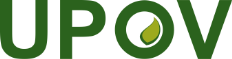 FUnion internationale pour la protection des obtentions végétalesComité techniqueCinquante-cinquième session
Genève, 28 et 29 octobre 2019TC/55/23Original : anglaisDate : 11 octobre 2019
English
français
deutsch
españolExample Varieties
Exemples
Beispielssorten
Variedades ejemplo
Note/
Nota24.

(+)Resistance to 
Fusarium oxysporum f. sp. lycopersici (Fol)Résistance à Fusarium oxysporum f. sp. lycopersici (Fol)Resistenz gegen Fusarium oxysporum f. sp. lycopersici (Fol)Resistencia a 
Fusarium oxysporum f. sp. lycopersici (Fol)24.1
(*)VG– Race 0 (ex 1)– Pathotype 0 (ex 1)– Pathotyp 0 (ex 1)– Raza 0 (ex 1)QLabsentabsentefehlendausente1presentprésentevorhandenpresenteEmperador924.2
(*)VG– Race 1 (ex 2)– Pathotype 1 (ex 2)– Pathotyp 1 (ex 2)– Raza 1 (ex 2)QLabsentabsentefehlendausente1presentprésentevorhandenpresenteEmperador924.3
(*)VG– Race 2 (ex 3)– Pathotype 2 (ex 3)– Pathotyp 2 (ex 3)– Raza 2 (ex 3)QLabsentabsentefehlendausenteEmperador1presentprésentevorhandenpresenteColosus9
English
français
deutsch
españolExample Varieties
Exemples
Beispielssorten
Variedades ejemplo
Note/
Nota24.

(+)Resistance to 
Fusarium oxysporum f. sp. lycopersici (Fol)Résistance à Fusarium oxysporum f. sp. lycopersici (Fol)Resistenz gegen Fusarium oxysporum f. sp. lycopersici (Fol)Resistencia a 
Fusarium oxysporum f. sp. lycopersici (Fol)24.1
(*)VG– Race 0 (ex 1) 0EU/1US– Pathotype 0 (ex 1) 0EU/1US– Pathotyp 0 (ex 1) 0EU/1US– Raza 0 (ex 1) 0EU/1USQLabsentabsentefehlendausente1presentprésentevorhandenpresenteEmperador924.2
(*)VG– Race 1 (ex 2) 1EU/2US– Pathotype 1 (ex 2) 1EU/2US– Pathotyp 1 (ex 2) 1EU/2US– Raza 1 (ex 2) 1EU/2USQLabsentabsentefehlendausente1presentprésentevorhandenpresenteEmperador924.3
(*)VG– Race 2 (ex 3) 2EU/3US– Pathotype 2 (ex 3) 2EU/3US– Pathotyp 2 (ex 3) 2EU/3US– Raza 2 (ex 3) 2EU/3USQLabsentabsentefehlendausenteEmperador1presentprésentevorhandenpresenteColosus91.Agent pathogèneFusarium oxysporum f. sp. lycopersici3.Espèces hôtesSolanum lycopersicum4.Source de l’inoculumNaktuinbouw (NL), GEVES (FR) ou INIA (ES)5.Isolatpathotype 0 (ex 1)0EU/1US (p. ex. souches Orange 71 ou PRI 20698 ou Fol 071)pathotype 1 (ex 2)1EU/2US (p. ex. souches 4152 ou PRI40698 ou RAF 70) etpathotype 2 (ex 3)2EU/3US (p. ex. souche Fol029)le pouvoir pathogène des souches peut varier de l’une à l’autre.6.Identification de l’isolatutiliser des variétés témoins (voir 9.3)7.Détermination du pouvoir pathogènesur des variétés de tomate sensibles8.Multiplication de l’inoculum8.1Milieu de multiplicationgélose dextrosée à la pomme de terre, milieu “S” de Messiaen8.4Milieu d’inoculationeau pour racler les plaques de gélose ou culture Czapek-Dox (culture aérée vieille de 7 jours)8.6Récolte de l’inoculumfiltrer au travers d’une double mousseline8.7Vérification de l’inoculum récoltécompter les spores, ajuster à 106 par ml8.8Durée de conservation/viabilité de l’inoculum4 à 8 heures, conserver frais pour empêcher la germination des spores9.Format de l’essai9.1Nombre de plantes par génotypeau moins 20 plantes9.2Nombre de répétitions1 répétition9.3.1Variétés témoins pour l’essai avec le pathotype 0 (ex 1)0EU/1USSensibles(Solanum lycopersicum) Marmande, Marmande verte, ResalRésistantes au pathotype 0 seulement Emperador, Colosus and (Solanum lycopersicum) “Marporum x Marmande verte”, Marsol, Anabel Motelle, Gourmet, Mohawk, Ranco, TradiroRésistantes au pathotype 0 et 1(Solanum lycopersicum) Motelle, Gourmet, Mohawk9.3.2Variétés témoins pour l’essai avec le pathotype 1 (ex 2)1EU/2USSensibles (Solanum lycopersicum) Marmande verte, Cherry Belle, Roma, Marporum, RancoRésistantes au pathotype 0 seulement(Solanum lycopersicum) Marporum, RancoRésistantes aux pathotypes 0 et 1Emperador, Colosus et (Solanum lycopersicum) Tradiro, Odisea, “Motelle x Marmande verte”9.3.3Variétés témoins pour l’essai avec le pathotype 2 (ex 3)2EU/3USSensibles aux pathotypes 0, 1 et 2Emperador et (Solanum lycopersicum) Marmande verte, Motelle, MarporumRésistantes aux pathotypes 0, 1 et 2Colosus et (Solanum lycopersicum) Tributes, Murdoch, “Marmande verte x Florida”9.4Protocole d’essaiplus de 20 plantes, p. ex. 35 graines pour 24 plantes, y compris 2 plantes témoins9.5Installation d’essaiserre ou chambre climatisée9.6Température24-28 °C (essai agressif, avec isolat peu agressif)20-24 °C (essai peu agressif, avec isolat peu agressif)9.7Lumière12 heures par jour ou plus9.8Saisontoutes saisons9.9Mesures spécialesun sol tourbeux légèrement acide est optimal;conserver le sol humide mais éviter le stress hydrique10.Inoculation10.1Préparation de l’inoculumculture aérée de Messiaen ou PDA ou milieu S de Messiaen ou culture Czapek Dox ou racler les plaques10.2Quantification de l’inoculumcompter les spores, ajuster à 106 spores par ml, concentration plus basse pour un isolat très agressif10.3Stade de la plante lors de l’inoculation10 à 18 jours, cotylédon jusqu’à la première feuille10.4Méthode de l’inoculationles racines et les hypocotyles sont immergés dans une suspension de spores pendant 5 à 15 minutes;  la réduction des racines est une option10.7Observations finales14 à 21 jours après l’inoculation11.Observations11.1Méthodevisuelle11.2Échelle d’observationsymptômes :retard de croissance, flétrissement, jaunissement, brunissement des vaisseaux s’étendant au-dessus du cotylédon11.3Validation de l’essail’évaluation de la résistance des variétés doit être calibrée avec les résultats des contrôles de résistance et de sensibilité12.Interprétation des résultats du test en comparaison avec les variétés témoins :absente ……………. [1]symptômes sévèresprésente ..…………. [9]symptômes légers ou aucun symptôme13.Points critiques de contrôle Les résultats de l’essai peuvent légèrement varier dans la pression de l’inoculum en raison des différences qui caractérisent l’isolat, la concentration des spores, l’humidité du sol et la température.  
English
français
deutsch
españolExample Varieties
Exemples
Beispielssorten
Variedades ejemplo
Note/
Nota28.

(+)VGResistance to Pyrenochaeta lycopersici (Pl)Résistance au Pyrenochaeta lycopersici (Pl)Resistenz gegen Pyrenochaeta lycopersici (Pl)Resistencia a Pyrenochaeta lycopersici (Pl)QLabsentabsentefehlendAusenteZaralto1presentprésentevorhandenPresenteEmperador9
English
français
deutsch
españolExample Varieties
Exemples
Beispielssorten
Variedades ejemplo
Note/
Nota28.

(+)VGResistance to Pyrenochaeta lycopersici (Pl)Résistance au Pyrenochaeta lycopersici (Pl)Resistenz gegen Pyrenochaeta lycopersici (Pl)Resistencia a Pyrenochaeta lycopersici (Pl)QLabsentabsentefehlendausenteZaralto1presentprésentevorhandenpresenteEmperador91.Agent pathogènePyrenochaeta lycopersici2.État de quarantaineNon3.Espèces hôtesSolanum lycopersicum4.Source de l’inoculumGEVES (FR) 5.Isolatp. ex. souche Pl 216.Identification de l’isolatsur une plante sensible8.Multiplication de l’inoculum8.1Milieu de multiplicationMilieu synthétique ou gélosé de Messiaen8.4Milieu d’inoculationGrains en autoclave (p. ex. orge)8.5Méthode d’inoculationMélange de grains contaminés (p. ex. 1 kg) avec l’inoculum (p. ex. milieu issu de deux boîtes de Pétri avec du mycélium)8.6Récolte de l’inoculumaprès 3 semaines9.Format de l’essai9.1Nombre de plantes par génotypeau moins 209.2Nombre de répétitions1 répétition9.3Variétés témoinsSensible : (Solanum lycopersicum) Marmande verteRésistantes : Emperador et (Solanum lycopersicum) Garance9.4Protocole d’essaiajouter des plantes non traitées9.5Installation d’essaiserre ou chambre climatisée9.6Température20 °C9.7Lumièreau moins 12 heures10.Inoculation10.1Préparation de l’inoculumHomogénéiser les grains contaminés10.2Quantification de l’inoculum-10.3Stade de la plante lors de l’inoculation3-4 feuilles10.4Méthode d’inoculationTransplanter les plantules dans un mélange de sol (p. ex. 3750 ml de sol et 750 ml d’inoculum)10.7Observations finales40 jours après l’inoculation11.Observations11.1Méthodevisuelle11.2Échelle d’observationClasse 0 : absence de lésion nécrotique sur les racinesClasse 1 : quelques petites lésions nécrotiques incoloresClasse 2 : quelques lésions nécrotiques brunâtres nettement visibles (moins de la moitié de la surface du pivot)Classe 3 : plusieurs lésions nécrotiques brunâtres nettement visibles (plus de la moitié de la surface du pivot)Classe 4 : nécrose complète ou destruction du pivot11.3Validation de l’essail’évaluation de la résistance des variétés doit être calibrée avec les résultats des contrôles de résistance et de sensibilité12.Interprétation des données en termes de niveaux d’expression des caractères de l’UPOVToute variété considérée comme présentant un degré de résistance identique ou supérieur à celui de la variété Garance est considérée comme résistante.Les classes 0, 1 et 2 sont généralement considérées comme résistantes – Note 9Les classes 3 et 4 sont généralement considérées comme sensibles – Note 1